С 20 октября по 20 ноября  2016 года в МОУ « ООШ п. Восточный проводился марафон                            «Перемены с классиком».В библиотеке была организована книжная выставка «Классики-детям».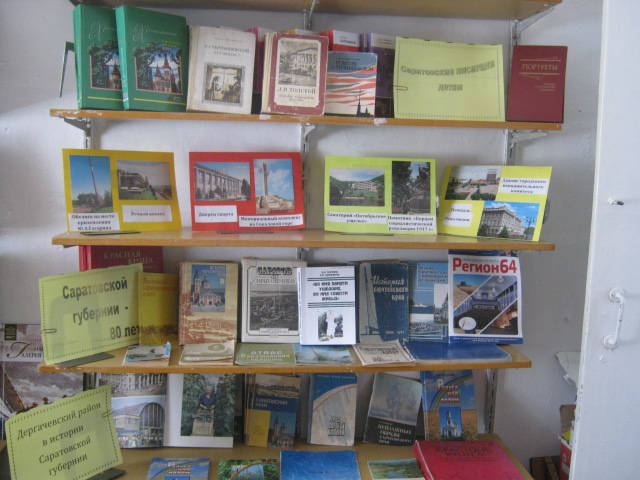 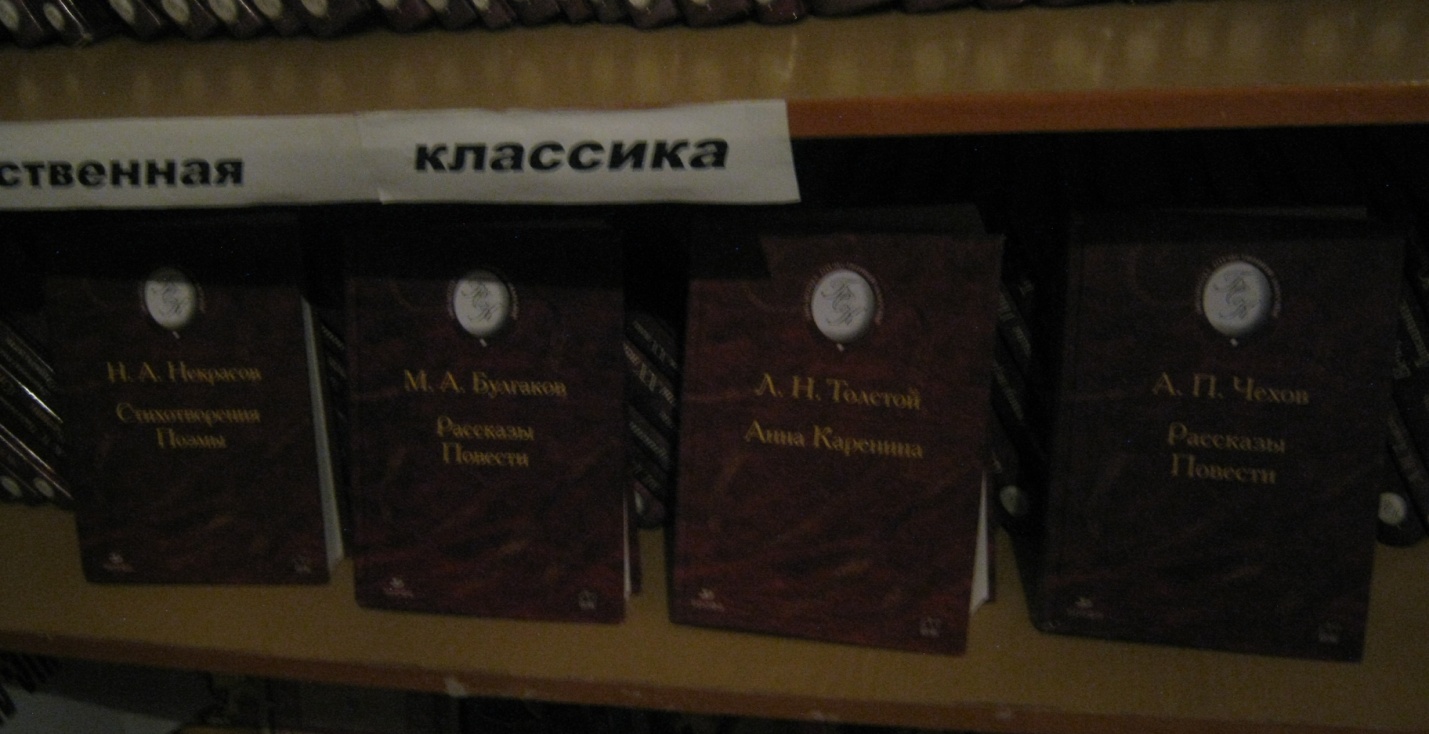 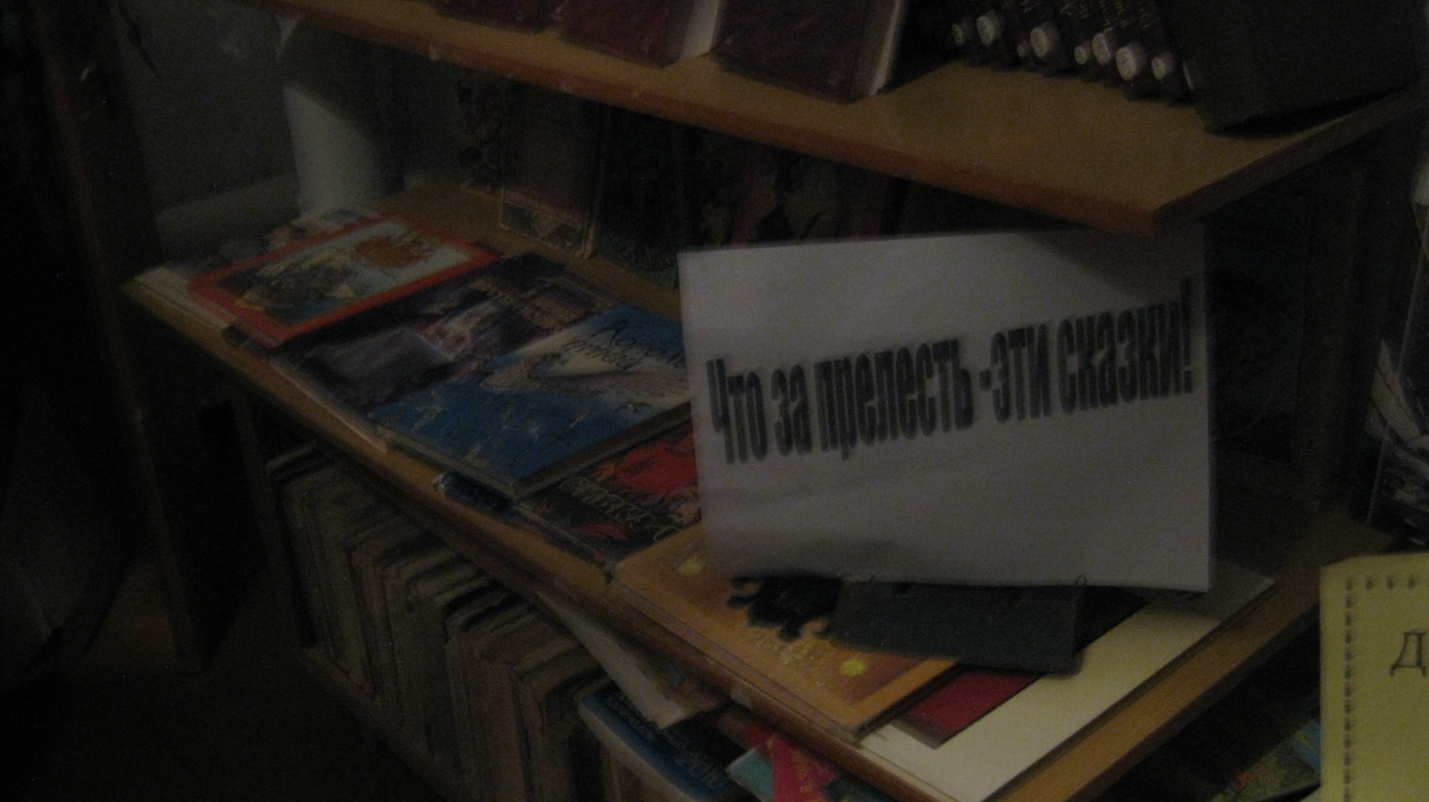  По данной выставке проведена игра «Книжные жмурки» для учащихся начальных классов. Ребятам завязывали глаза, они выбирали книгу, которую должны были прочитать за время осенних каникул, после прочтения рассказать своим одноклассникам, о чем эта книга. Высказать свои впечатления о прочитанном.Также на уроках внеклассного чтения Галкина Елена Юрьевна - кл.  руководитель начальных классов читала с детьми сказку С.Т. Аксакова « Аленький цветочек».По данной сказке проводилась игра-викторина «Литературная рыбалка»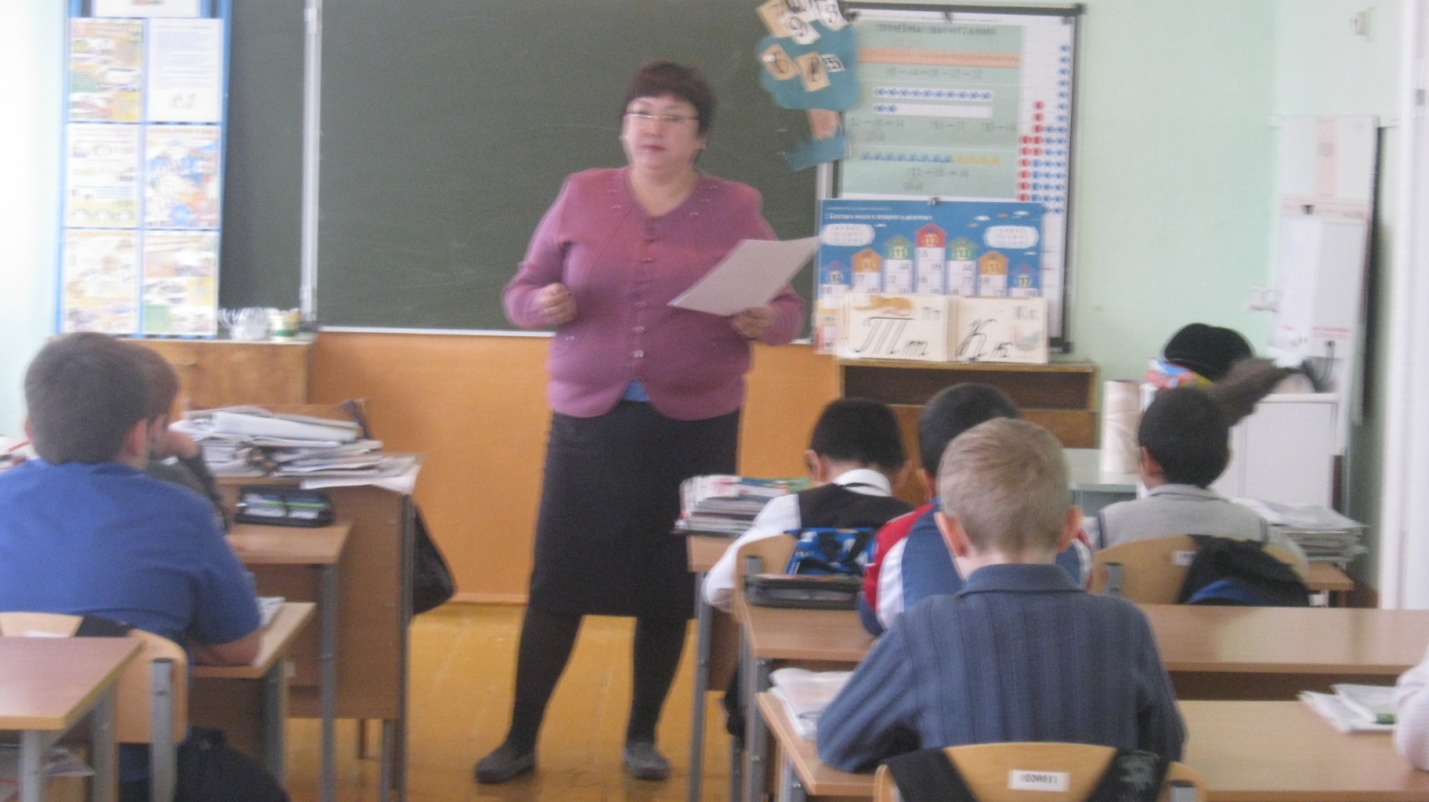 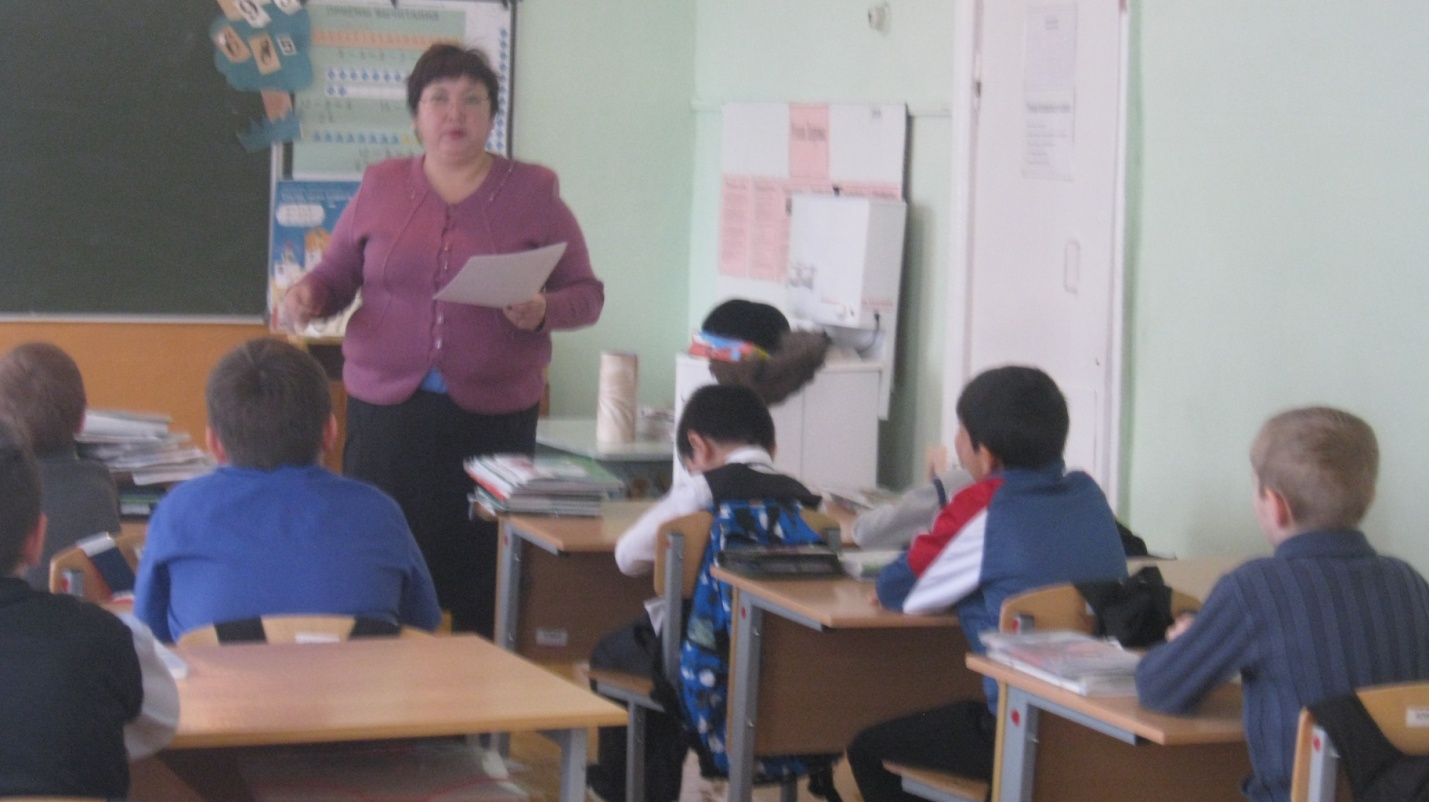  Для учащихся 6-9 классов  был проведен литературный час, на котором было обсуждение повести      А.С. Пушкина «Барышня-крестьянка». Затронули тему  первой любви и построения взаимоотношений  в подростково -юношеской среде. Ребята активно участвовали в обсуждении повести и  дискуссии «Взаимоотношения молодых людей 19 века и современной молодежи».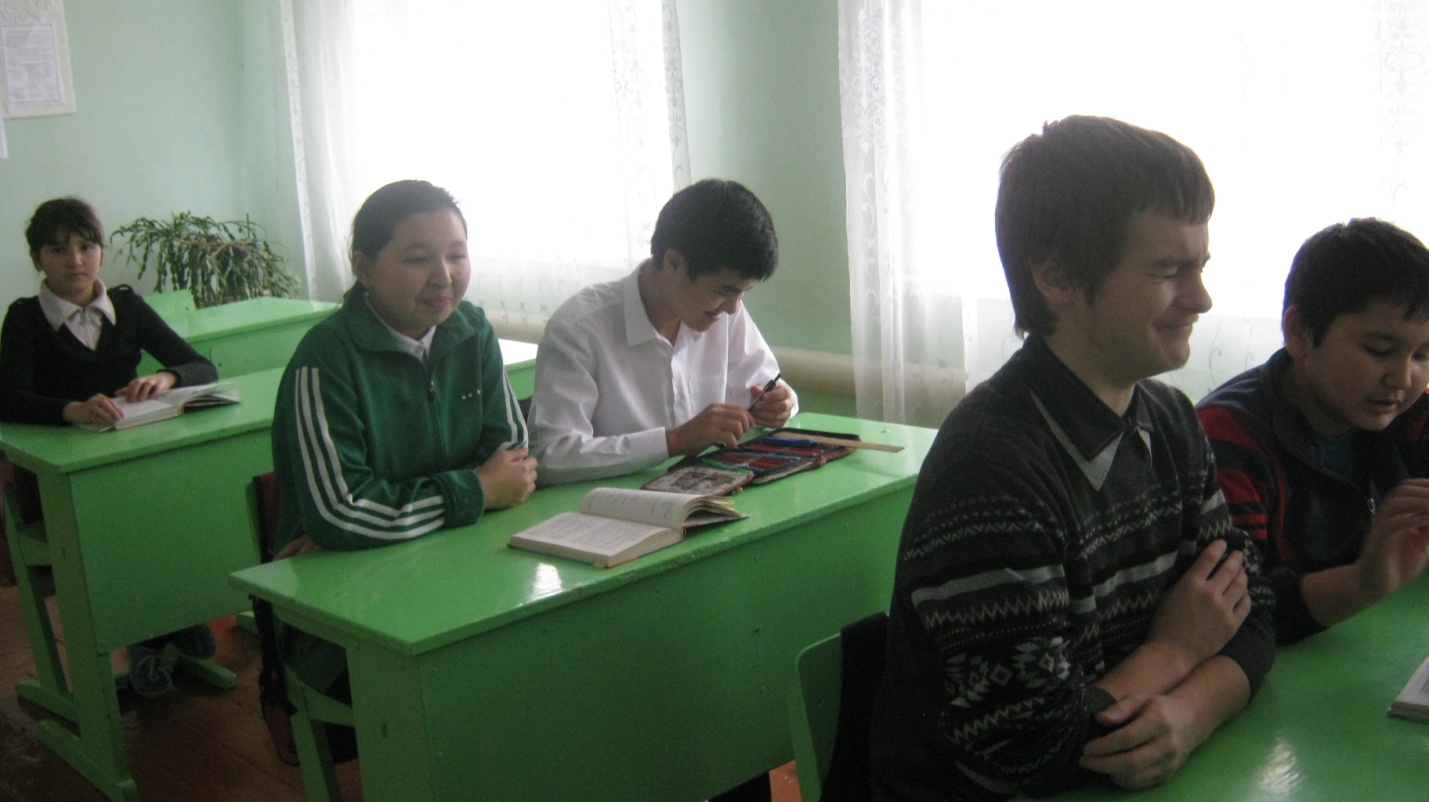 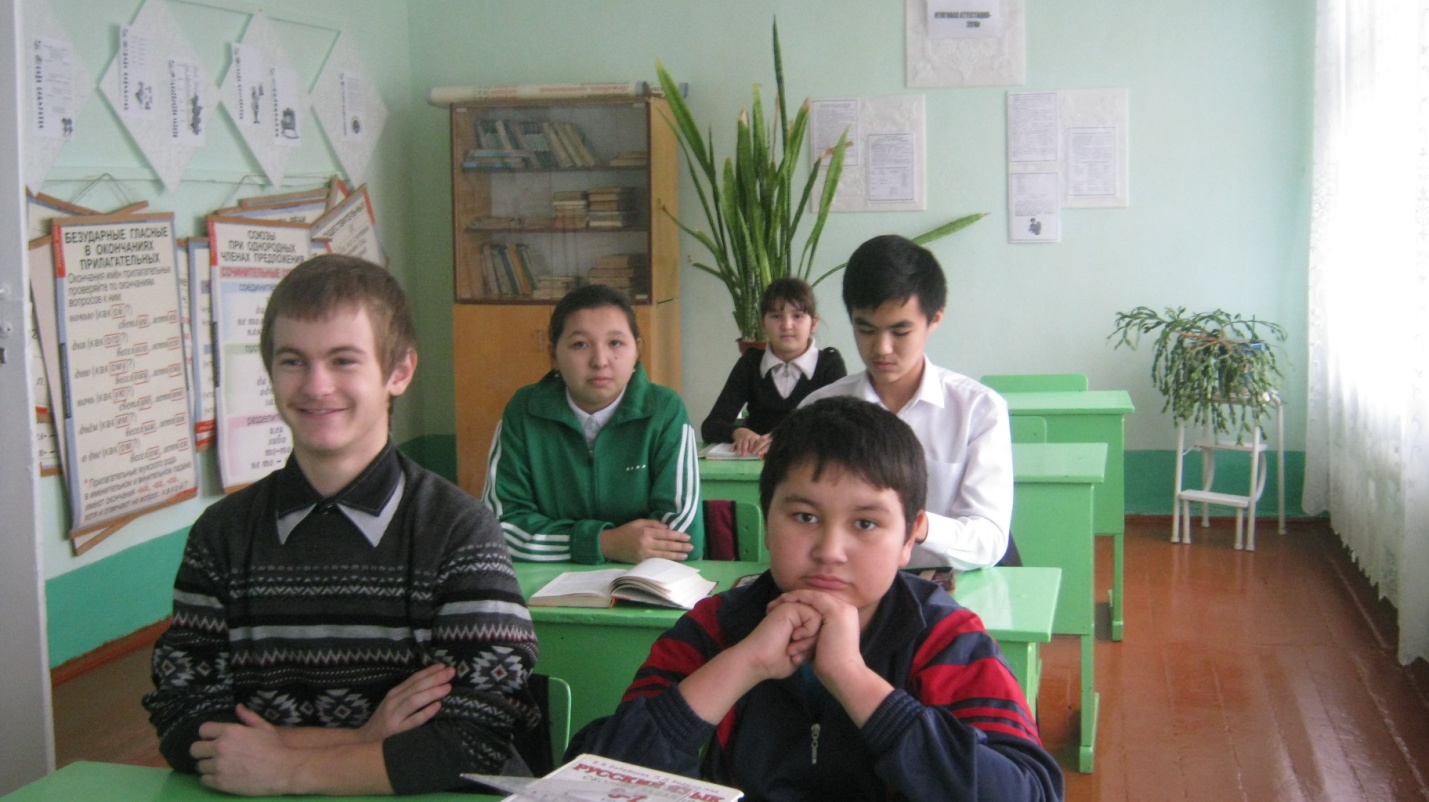 